LE POLYVALENT | micro entreprise ou Travailleur autonomeNote : complétez directement sur ce formulaire PDF.IDENTIFICATION DE L’ENTREPRISE                                                                 Présentez brièvement votre entreprise (50 mots) , ce texte sera utilisé pour vous décrire lors de la Soirée du Gala. Ces informations servent seulement à classer votre entreprise dans les catégories petite-moyenne-grande entreprise Veuillez indiquer le nombre d’employés au sein de votre entrepriseVeuillez indiquer vos principaux fournisseurs de service- ces renseignements servent uniquement à mesure l’appartenance de votre entreprise à Rouyn-Noranda Je déclare que tous les renseignements sont authentiques, et par la présente, j’autorise le Jury à demander des confirmations auprès de notre firme comptable et/ou notre institution bancaire, s’il y a lieu, afin de certifier que l’entreprise candidate n’est pas en position financière difficile. Décrivez brièvement votre entreprise : Raison d’être de l’entreprise, sa mission, ses produits et/ou service, sa clientèle et son territoire d’activités (max 500 mots)1. Avant de lancer votre entreprise, avez-vous préparé :                                                                                                           		OUI	NONUn plan d’affaires?				 	               Une étude de marché?			 			      Des planifications financières? 			 Si vous avez répondu non à un des éléments qui précèdent, veuillez expliquer brièvement pourquoi : 2. Avez-vous bénéficié d’information, d’aide technique ou financière d’un ou de plusieurs organismes suivants et, si oui, quelle forme d’aide?                                                                                                      		OUI                 NONCentre local de développement (CLD)		              			SADC :   					                                                            Autres (précisez) :      Avez-vous un mentor qui vous accompagne?	 Oui	 Non	 Je suis à la recherche d’un mentorVOS OBJECTIFS / RÉSULTATS                                                                              3. Quelle sont les raisons qui vont ont amenées à vous lancer en affaires?     À quels besoins répond votre entreprise?4. Expliquez brièvement l’évolution de votre entreprise depuis trois (3) ans?  Commentez l’atteinte de vos résultats (ventes, profitabilité, etc)  (300 mots max)5. Comment vos services se positionnent-il par rapport à votre concurrence? Quelles sont les    décisions innovantes qui vous démarquent? (Ressources humaines, marketing, produit-services,      politiques d’entreprise?) 	(500 mots max)6. Informations financières des 3 derniers exercices complétés (ratios seulement). Ces informationsseront traitées de façon strictement confidentielle et visent à confirmer la viabilité de votre organisation.      Si l’entreprise A MOINS DE 24 ou 36 MOIS D’OPÉRATION, inscrire NA à l’année concernée.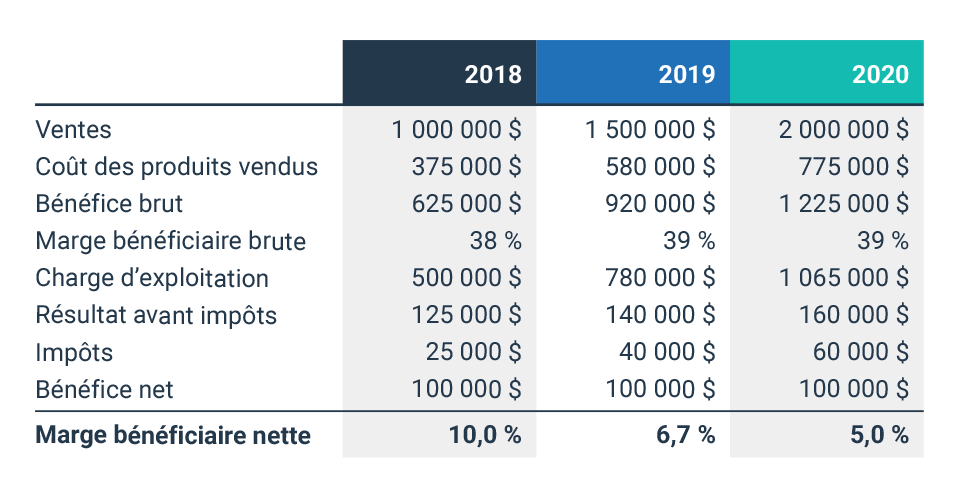 7. Au cours des 3 dernières années, avez-vous connu : Si votre entreprise compte moins que trois (3) années d’existence, inscrire le nombre d’années :      ________8. Comment jugez-vous que vous contribuez au développement de votre entreprise en tant qu’entrepreneur (effet de levier, personnalité, compétence, modèle pour les employés, ce que vous apporte l’entrepreneuriat, etc. ) ? (300 mots max)9. Quels sont les principaux points forts, points faibles et défis de votre entreprise? 10. Quelle est votre vision pour l’avenir de votre entreprise et comment comptez-vous assurer sa croissance et sa prospérité? 11. Expliquez en 3 points, les raisons pour lesquelles votre entreprise mérite de recevoir le 
Prix Le Polyvalent-Micro-entreprise? 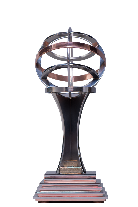 CONCOURS EXTRA 2023Nom de l’entreprise (raison socialeNom de l’entreprise (raison socialeNom de l’entreprise (raison socialeNom de l’entreprise (raison socialeAnnée de fondation Adresse complète Adresse complète Adresse complète Adresse complète Adresse complète Téléphone Courriel Courriel Courriel Site internet Principal dirigeant (nom et titre) Principal dirigeant (nom et titre) Principal dirigeant (nom et titre) Principal dirigeant (nom et titre) Principal dirigeant (nom et titre) Contact personne responsable qui dépose le dossier (nom et titre) Contact personne responsable qui dépose le dossier (nom et titre) Contact personne responsable qui dépose le dossier (nom et titre) Contact personne responsable qui dépose le dossier (nom et titre) Contact personne responsable qui dépose le dossier (nom et titre) Chanson –  Titre                                                                  interprète             Veuillez inscrire le titre d’une chanson qui représente votre entreprise qui vous accompagnera si vous faites partie des lauréats Chanson –  Titre                                                                  interprète             Veuillez inscrire le titre d’une chanson qui représente votre entreprise qui vous accompagnera si vous faites partie des lauréats Chanson –  Titre                                                                  interprète             Veuillez inscrire le titre d’une chanson qui représente votre entreprise qui vous accompagnera si vous faites partie des lauréats Chanson –  Titre                                                                  interprète             Veuillez inscrire le titre d’une chanson qui représente votre entreprise qui vous accompagnera si vous faites partie des lauréats Chanson –  Titre                                                                  interprète             Veuillez inscrire le titre d’une chanson qui représente votre entreprise qui vous accompagnera si vous faites partie des lauréats Classification de l’entreprise  Moins de 200 000$ 1 million  à 2 millions$  200 000$ à 500 000$ 2 millions à 5 millions$ 500 000$ à 1 million $ Plus de 5 millions$Secteur d’activité  Services Commercial   Industriel  Autres (précisez) :      Nombre d’employés Rouyn-NorandaRouyn-NorandaRouyn-NorandaAbitibi-TémiscamingueAbitibi-TémiscamingueAbitibi-TémiscamingueTemps pleinT.  partielMasse salarialeTemps pleinTemps partielMasse salariale202120222023 projetéPrincipaux fournisseurs Firme comptable : Avocats : Notaire :Institution financière : Principaux fournisseurs (4) locaux1-     2-     3-     4-      Déclaration de la personne responsable Nom de la personne responsable Signature Nom de l’entreprise Date DESCRIPTION DE L’ENTREPRISE PLANIFICATION GESTION FINANCIÈRE Forme de calcul202020212022Évolution desventes nettesVentes nettes 2021- ventes nettes 2020Ventes nettes 2020 x 100       Ex : 1 200 000$ – 950 000$              950 000$ x 100  =   26,31%     %     1%     %Forme de calcul202020212022Fonds de roulementActif à court termePassif à court termeEx : 1 250 000/ 365 000 = 3,42 fois     fois      fois     ffoisForme de calcul202020212022Marge bénéficiaire netteBénéfice netChiffre d'affaires netEx : 250 000/ 1 365 000 = 18,3%       %     %     f%FaibleFaibleMoyenMoyenÉlevé12345Amélioration de votre rentabilité?Croissance des actifs ?Croissance du volume d’affaires ?Votre fonds de roulement ?ENTREPRENEURSHIP / LEADERSHIP                                                              Points forts Points à améliorer Défis à venir À VOUS L’HONNEUR ! 